AppendixContentTable 3: Meta-regression of institutional factors on type of work exit.Figure 5a: Social gradient in involuntary work exit with self-rated health as control variable.Figure 5b: Social gradient in voluntary work exit with self-rated health as control variable.Figure 5c: Social gradient in staying employed with self-rated health as control variable.Table 4: Meta-regression of institutional factors on type of work exit with self-rated health as control variable.Figure 6a: Social gradient in involuntary work exit among women.Figure 6b: Social gradient in voluntary work exit among women.Figure 6c: Social gradient in staying employed among women.Figure 7a: Social gradient in involuntary work exit among men.Figure 7b: Social gradient in voluntary work exit among men.Figure 7c: Social gradient in staying employed among men.Table 5: Meta-regression of institutional factors on type of work exit of women.Table 6: Meta-regression of institutional factors on type of work exit of men.Table 7: Meta-regression of average institutional factors on type of work exit.Figure 8a: Social gradient in involuntary work exit without unemployed work exits.Figure 8b: Social gradient in voluntary work exit without unemployed work exits.Figure 8c: Social gradient in staying employed without unemployed work exits.Table 8: Correlations between macro indicators.Figure 9: Association between social gradient in involuntary work exit and older workers’ participation rate in lifelong learning, excluding Sweden.Table 9: Meta-regression of institutional factors on type of work exit with PLMP and unemployment rate and ALMP and unemployment rate estimated in the same model.Table 3: Meta-regression of institutional factors on type of work exit.*p<0.1, **p<0.5, ***p<0.01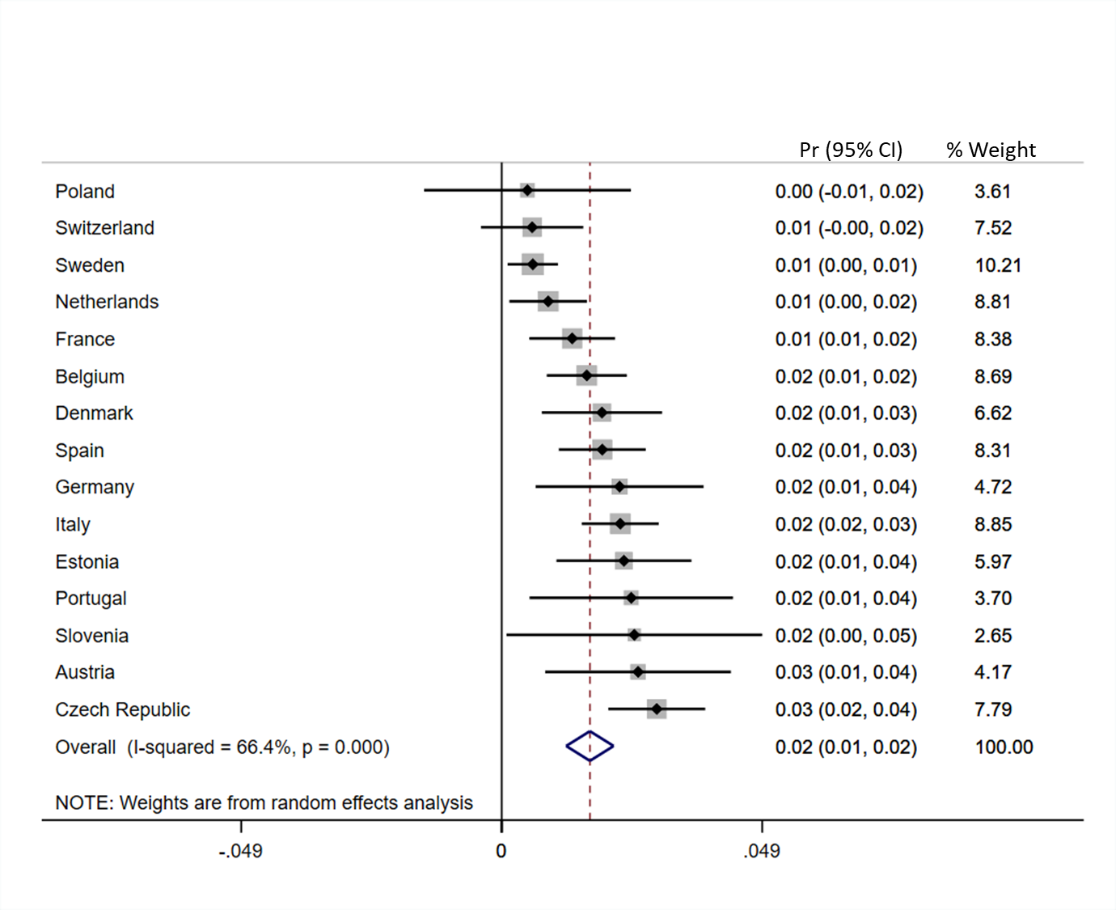 Figure 5a: Social gradient in involuntary work exit with self-rated health as control variable.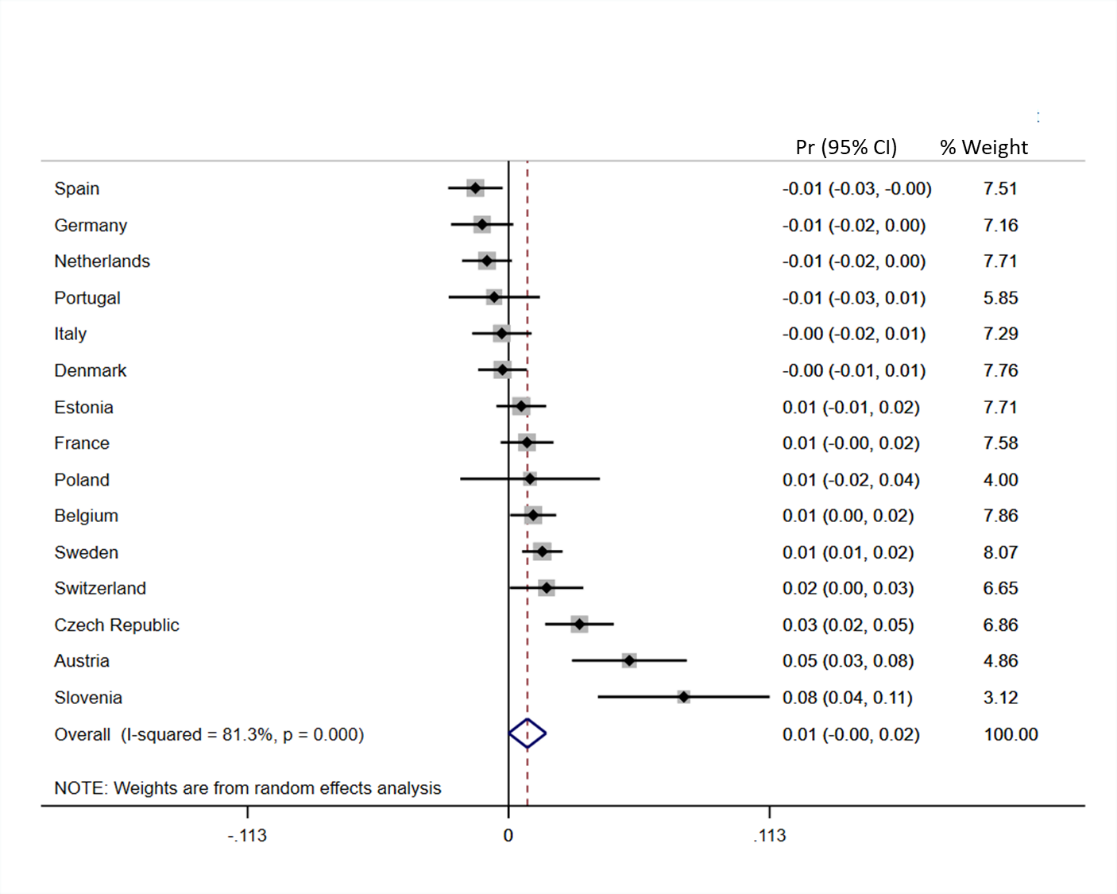 Figure 5b: Social gradient in voluntary work exit with self-rated health as control variable.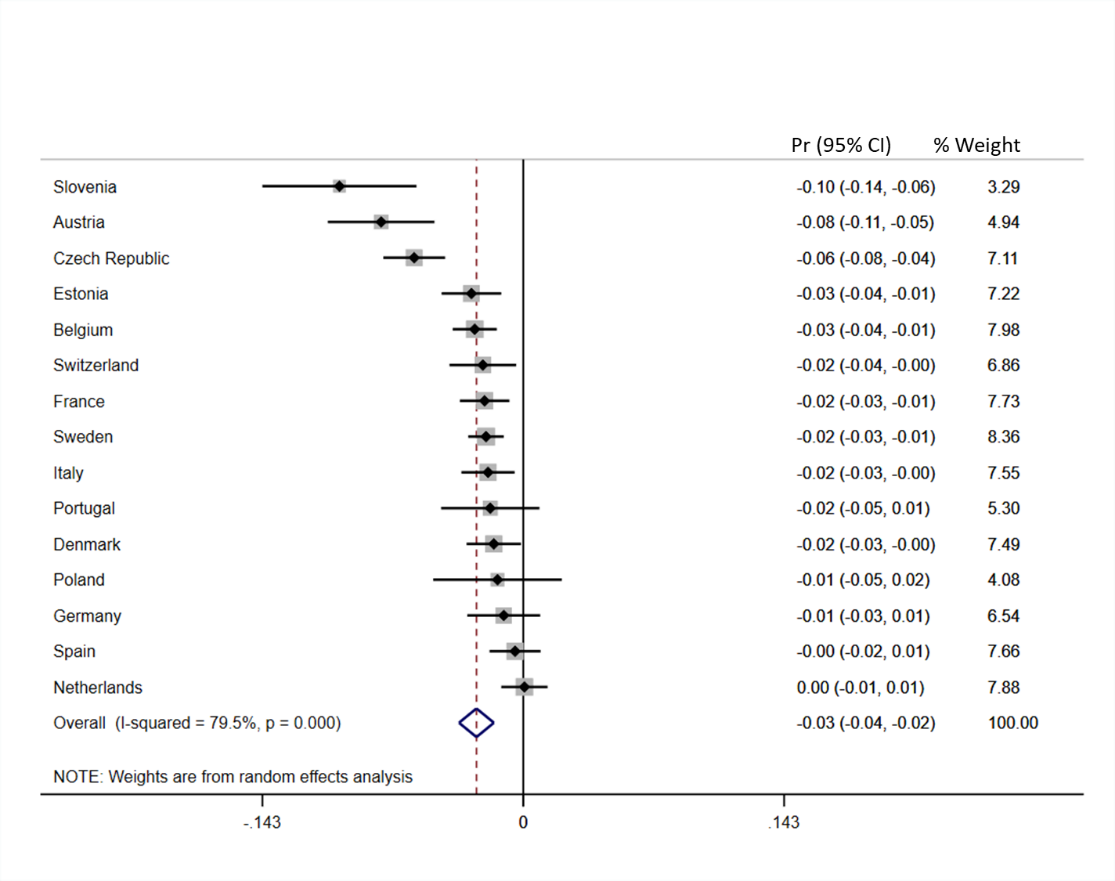 Figure 5c: Social gradient in staying employed with self-rated health as control variable.Table 4: Meta-regression of institutional factors on type of work exit with self-rated health as control variable.*p<0.1, **p<0.5, ***p<0.01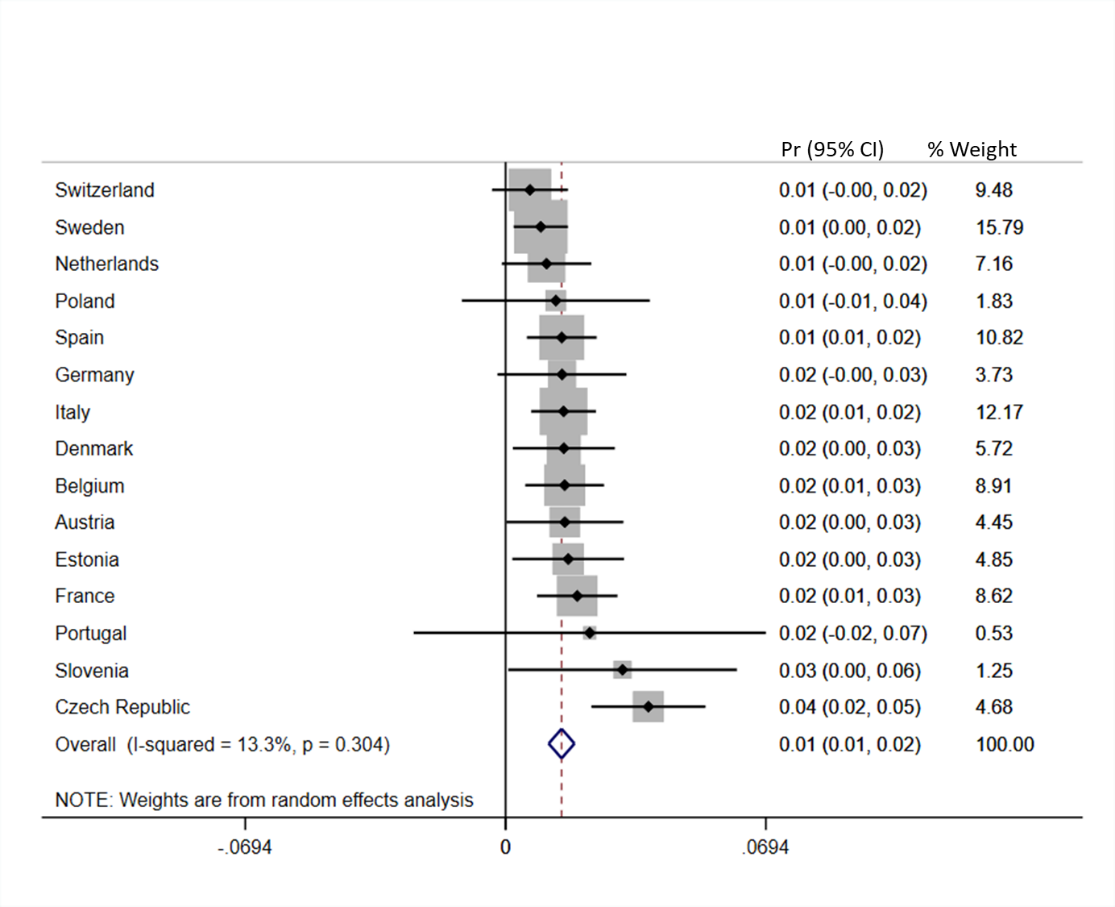 Figure 6a: Social gradient in involuntary work exit among women.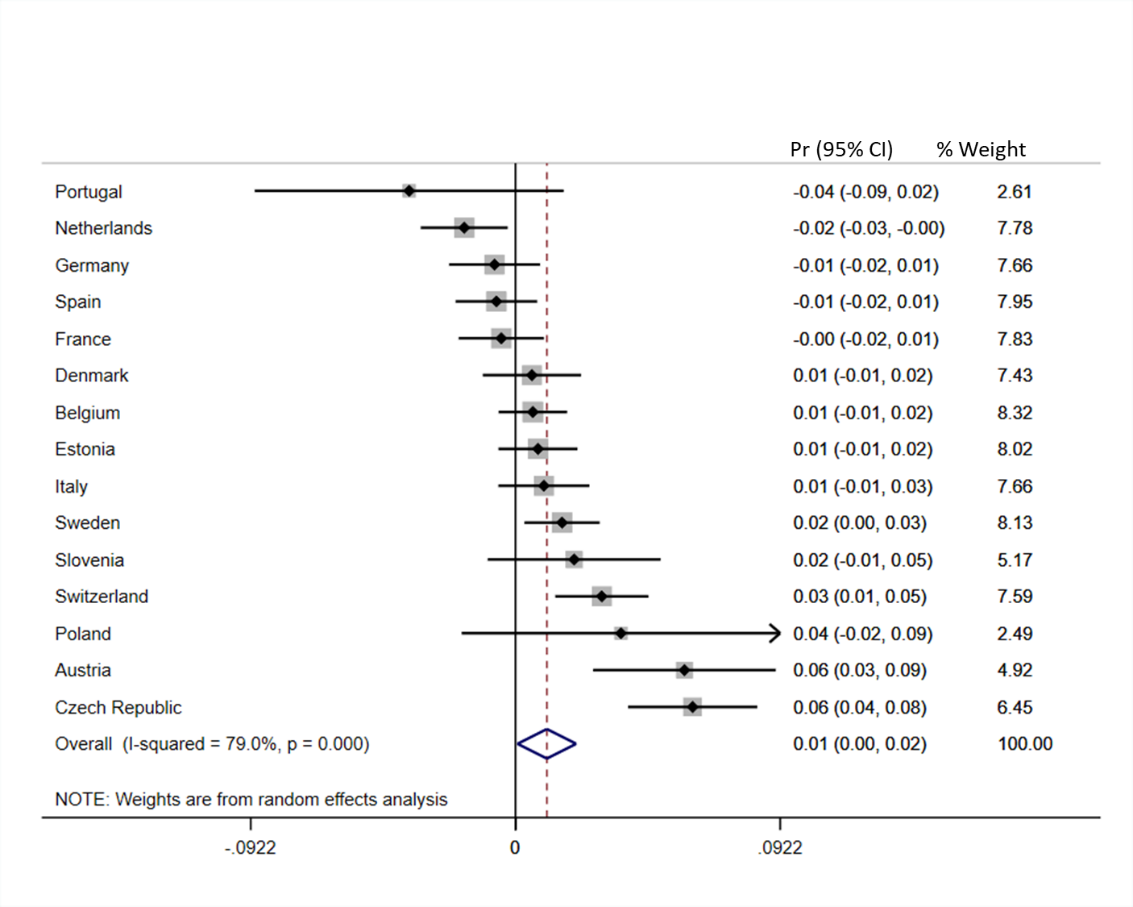 Figure 6b: Social gradient in voluntary work exit among women.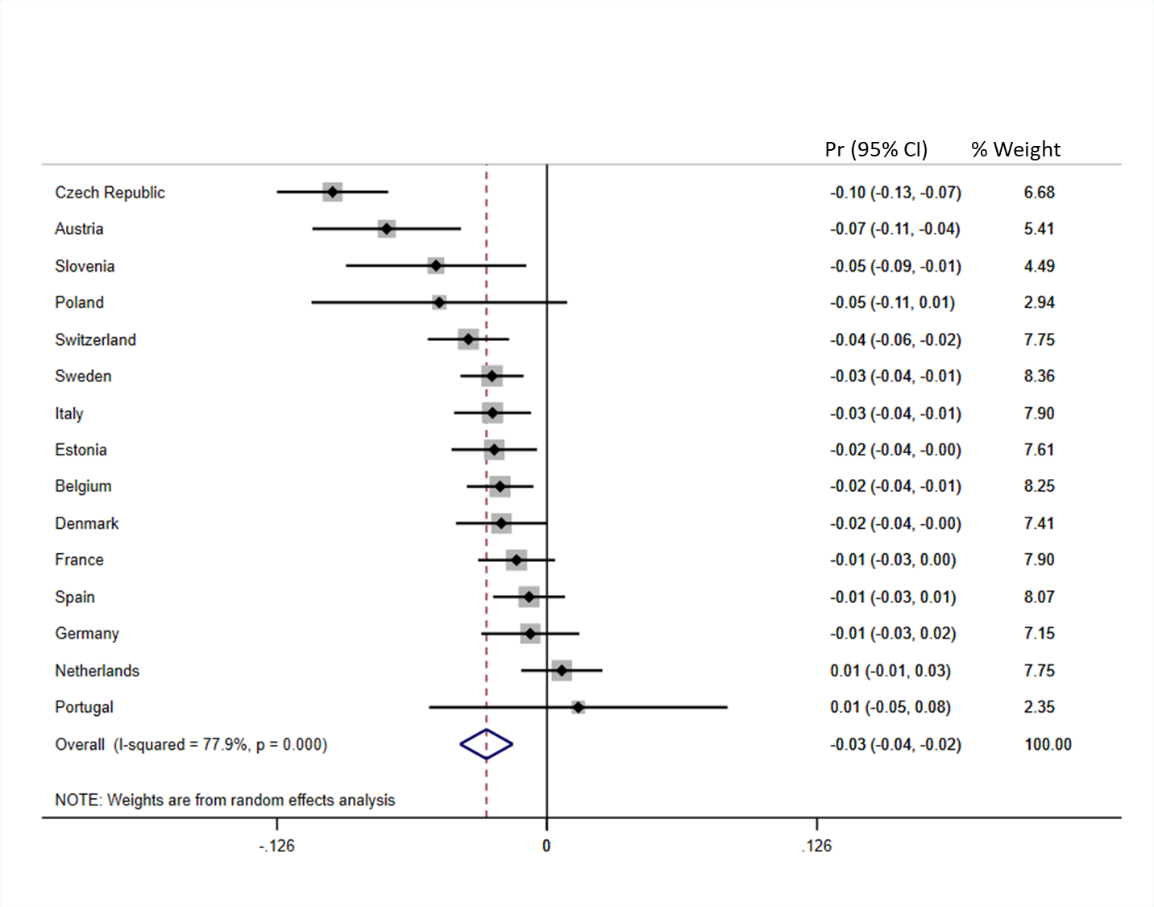 Figure 6c: Social gradient in staying employed among women.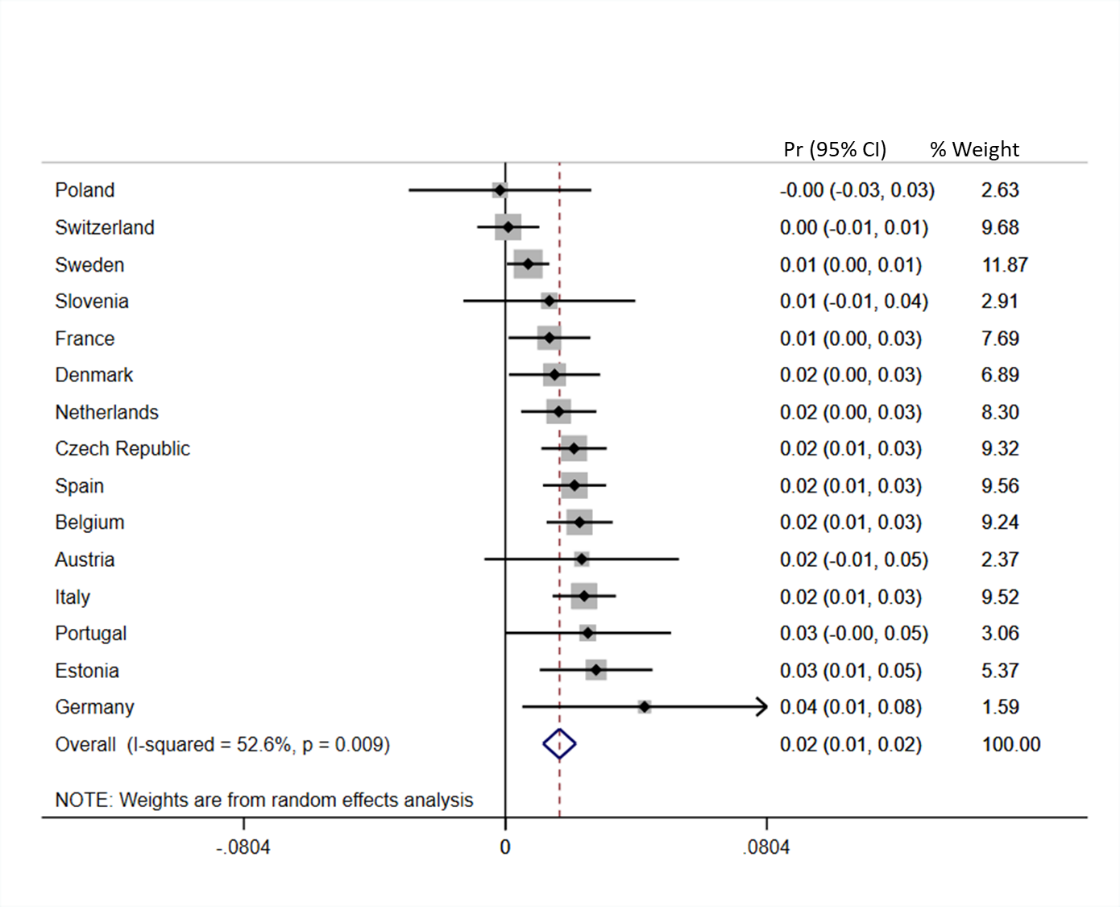 Figure 7a: Social gradient in involuntary work exit among men.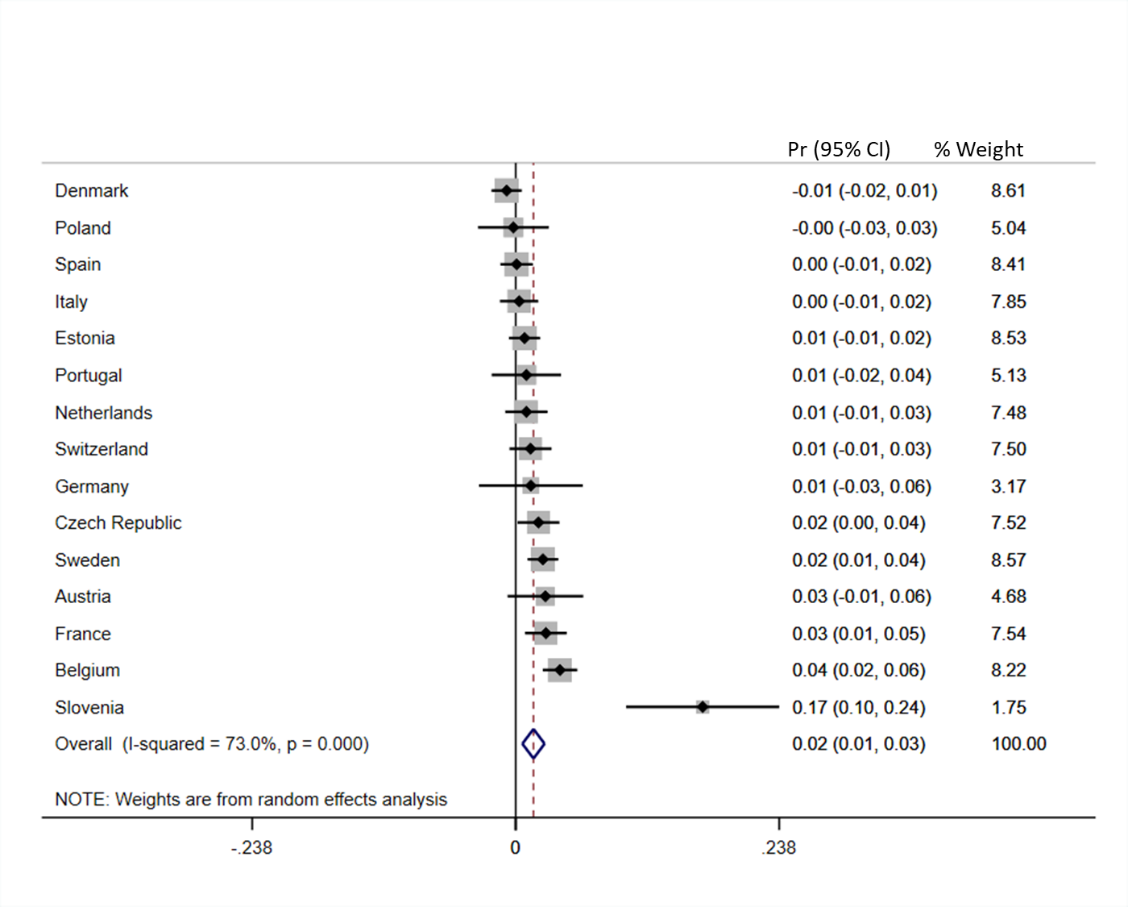 Figure 7b: Social gradient in voluntary work exit among men.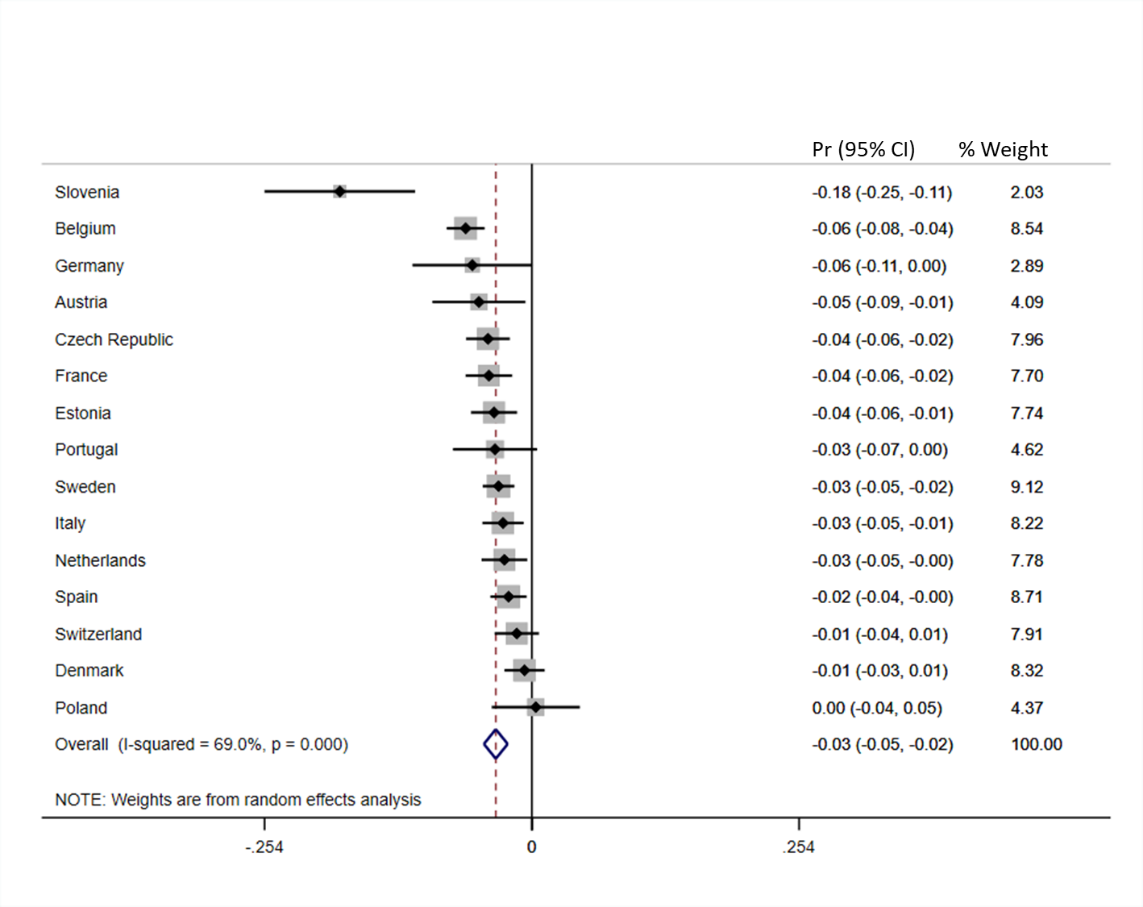 Figure 7c: Social gradient in staying employed among men.Table 5: Meta-regression of institutional factors on type of work exit of women.*p<0.1, **p<0.5, ***p<0.01Table 6: Meta-regression of institutional factors on type of work exit of men.*p<0.1, **p<0.5, ***p<0.01Table 7: Meta-regression of average institutional factors on type of work exit.*p<0.1, **p<0.5, ***p<0.01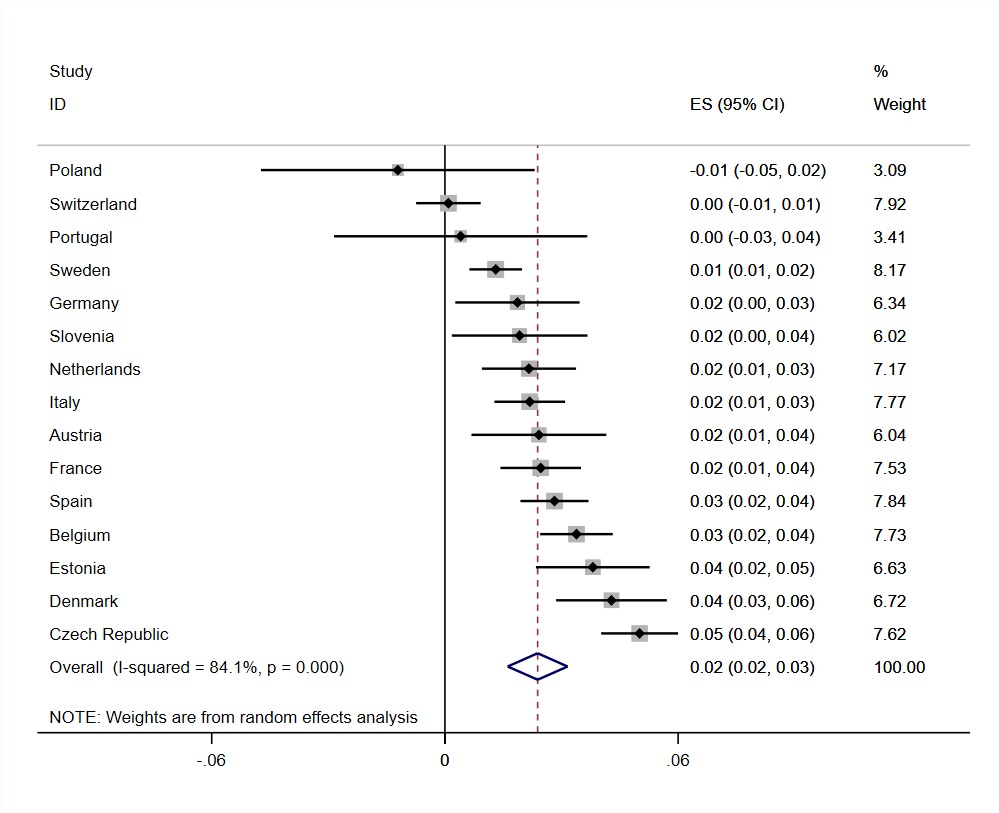 Figure 8a: Social gradient in involuntary work exit without unemployed work exits.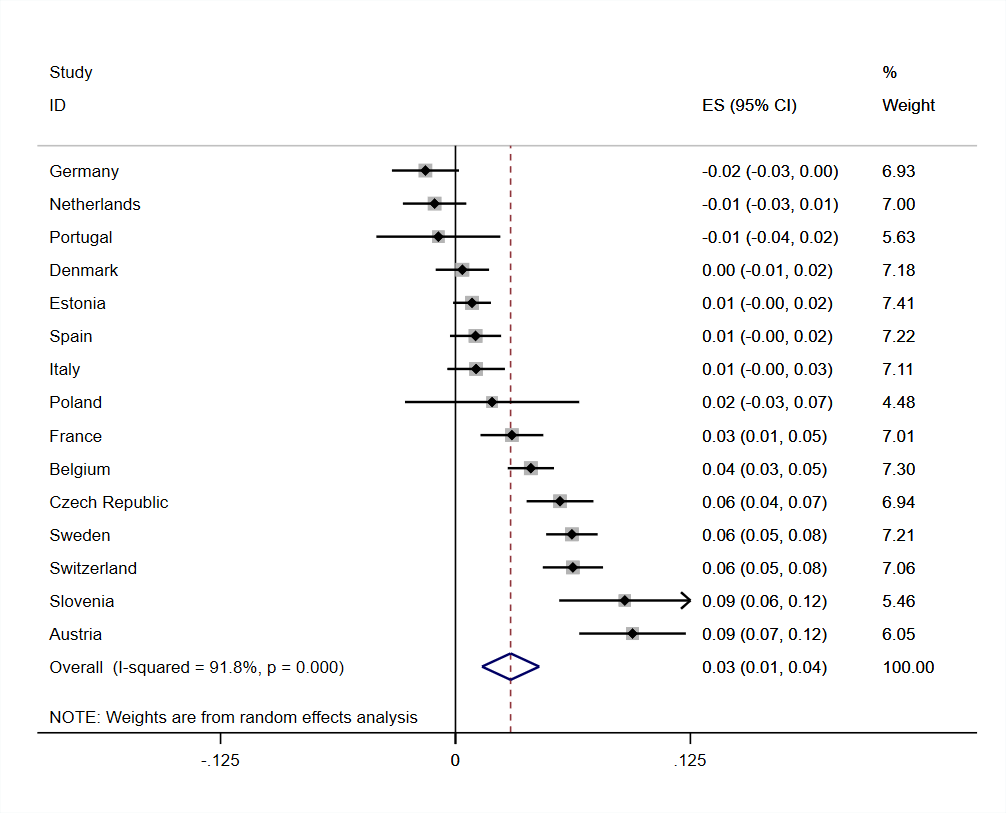 Figure 8b: Social gradient in voluntary work exit without unemployed work exits.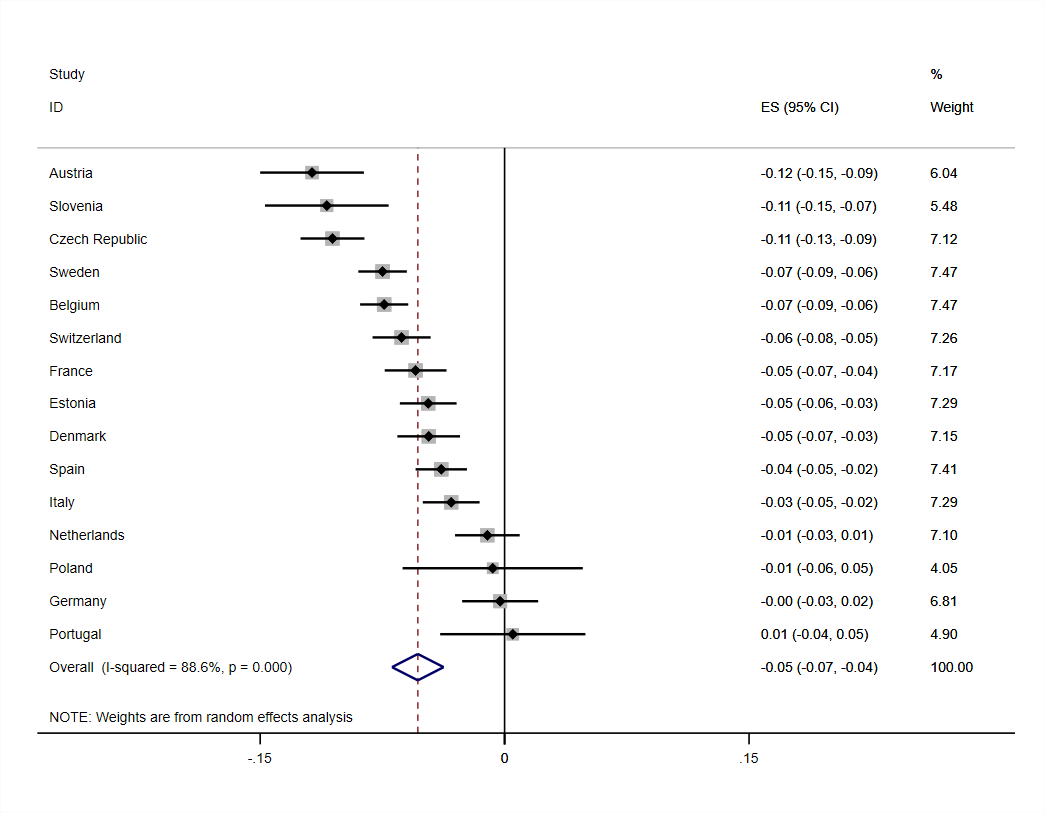 Figure 8c: Social gradient in staying employed without unemployed work exits.Table 8: Correlations between macro indicators.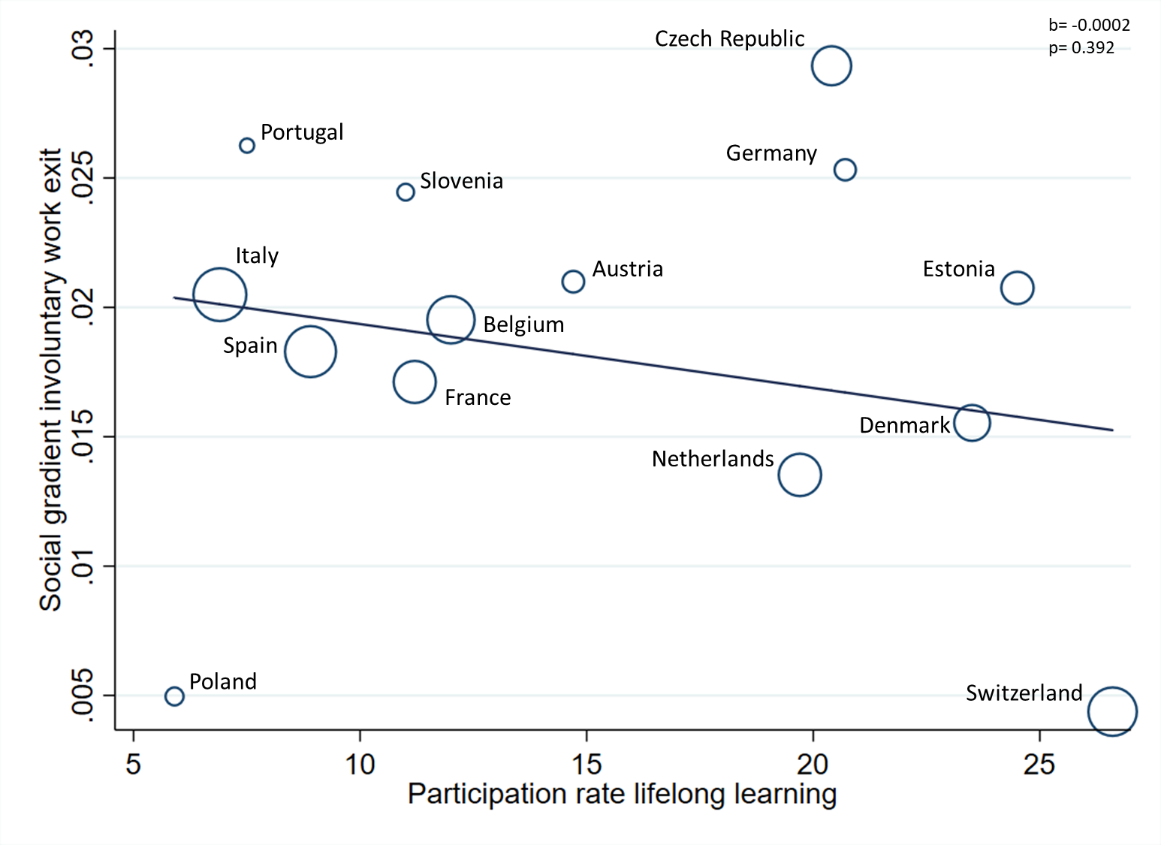 Figure 9: Association between social gradient in involuntary work exit and older workers’ participation rate in lifelong learning, excluding Sweden.Table 9: Meta-regression of institutional factors on type of work exit with PLMP and unemployment rate and ALMP and unemployment rate estimated in the same model.*p<0.1, **p<0.5, ***p<0.01Involuntary work exitVoluntary work exitNo work exitInstitutional factorIndicator Coef.Coef.Coef.PullPLMP-0.001-0.0070.009PushUnemployment rate0.001-0.0020.001PushEPL-Index0.014**-0.008-0.005NeedNet replacement rate0.00010.0002-0.0002MaintainLifelong learning-0.0003*0.00010.0001MaintainALMP-0.007-0.023*0.029**MaintainRehabilitation expenditures -0.020-0.0370.057*Involuntary work exitVoluntary work exitNo work exitInstitutional factorIndicator Coef.Coef.Coef.PullPLMP-0.0006-0.0110.010PushUnemployment rate0.002-0.0050.003PushEPL-Index0.011-0.012-0.005NeedNet replacement rate-0.00010.0004-0.0003MaintainLifelong learning-0.00040.00070.0004MaintainALMP-0.003-0.0280.030MaintainRehabilitation expenditures -0.022-0.0500.072WomenInvoluntary work exitVoluntary work exitNo work exitInstitutional factorIndicator Coef.Coef.Coef.PullPLMP-0.002-0.017**0.020**PushUnemployment rate0.001-0.0030.002PushEPL-Index0.009-0.0220.012NeedNet replacement rate-0.0001-0.00010.0001MaintainLifelong learning-0.0002*0.0003-0.0001MaintainALMP-0.008-0.027*0.038**MaintainRehabilitation expenditures -0.015-0.0350.055MenInvoluntary work exitVoluntary work exitNo work exitInstitutional factorIndicator Coef.Coef.Coef.PullPLMP-0.0004-0.00040.001PushUnemployment rate0.002-0.001-0.001PushEPL-Index0.017**0.006-0.018NeedNet replacement rate0.00010.0002-0.0003MaintainLifelong learning-0.001**0.000040.0003MaintainALMP-0.006-0.0150.022MaintainRehabilitation expenditures -0.021-0.0330.054Involuntary work exitVoluntary work exitNo work exitInstitutional factorIndicator Coef.Coef.Coef.PullPLMP-0.001-0.0120.011PushUnemployment rate0.001-0.0020.002PushEPL-Index0.013*-0.002-0.011NeedNet replacement rate0.0001-0.0001-0.0002MaintainLifelong learning-0.0004***-0.00010.0004MaintainALMP-0.007-0.023*0.029**MaintainRehabilitation expenditures -0.018-0.0310.050PLMPUnemployment rateEPL-IndexNet replacement rateLifelong learningALMPRehabilitation expenditures PLMP1.000Unemployment rate0.0351.000EPL-Index0.1510.1241.000Net replacement rate0.120-0.1850.3181.000Lifelong learning0.053-0.170-0.415-0.3681.000ALMP0.792-0.1750.037-0.1210.3221.000Rehabilitation expenditures 0.484-0.345-0.156-0.2430.3500.7961.000Involuntary work exitVoluntary work exitNo work exitInstitutional factorIndicator Coef.Coef.Coef.PullPLMP-0.0009-0.0090.01Unemployment rate0.0010.0020.001MaintainALMP-0.006-0.025*0.031**MaintainUnemployment rate 0.0009-0.0030.002